Dreno Cirúrgico de Sucção ou VácuoO dreno utilizado no pós operatório é utilizado para retirar líquidos e sangue acumulados no local onde foi realizada a cirurgia, diminuindo assim o risco de infecções e facilitando a cicatrização.É composto de um reservatório com mecanismo de abertura para remoção do ar e do conteúdo drenado e um tubo longo que fica inserido na cavidade cirúrgica. A remoção do ar do interior do reservatório cria uma condição de vácuo, promovendo uma aspiração ativa e continua de secreções acumuladas;Como cuidar do dreno?Não dobrar ou obstruir o dreno/tubo,Evitar tracionar/puxar o dreno para que ele não saia do local da cirurgia;Usar roupas largas ou abertas na frente que facilitem a vestimenta;Registrar a cor e quantidade de liquido eliminado e informar a equipe médica;Durante as atividades diárias manter o dreno abaixo do local de entrada para facilitar a drenagem - pode prender o dreno na cintura ou colocar dentro de uma bolsa com alça comprida por exemplo. Apertar o “balão” do meio do dreno algumas vezes ao longo do dia para evitar que ele obstrua (este dispositivo não está presente em todos os tipos de drenos).É esperado que a quantidade de secreção reduza com o passar dos dias, caso ela aumente comunicar ao seu médico. O dreno não deve causar dor, apenas um leve desconforto no local da pele onde esta inserido. É possível tomar banho com o mesmo mas o curativo da ferida não deve ser molhado.O reservatório deve ser esvaziado de 1 - 3 vezes ao dia de acordo com a orientação médica da seguinte maneira:Lavar as mãos antes de manipular o dreno;Fechar a trava que existe no tubo coletor (clampear), em alguns drenos não existe esta trava;Abrir a tampa do reservatório com cuidado;Esvaziar o conteúdo em um frasco, pote ou tigela (pode ser usado um copo descartável, um copo de medida ou uma seringa) - Em caso de coletor tipo sanfona realizar movimentos circulares com o coletor deixando todo conteúdo sair;Após a medição desprezar o conteúdo;Não lavar o dreno por dentro;Refazer o vácuo, apertando o coletor e fechando a tampa; Reabrir a trava (em alguns drenos não existe esta trava);No caso de o dreno se desconectar do reservatório:Feche a trava, Lave as mãos;Limpe as partes que se soltaram com álcool;Reconecte-as, e proceda com o procedimento de retirada de ar do reservatório como orientado acima.A higiene do local de entrada do dreno deve ser realizada uma vez ou dia ou mais vezes se orientado pela equipe médica com gaze umedecida com soro fisiológico, limpar o local de inserção na pele, secar o local, aplicar álcool a 70%.No caso do dreno sair sozinho da pele é recomendado cobrir o orifício com um curativo e ir rapidamente ao pronto socorro ou hospital. Nunca se deve colocar o dreno que saiu de volta.Em caso de sangramento anormal, falha de manutenção de vácuo, parada da drenagem, dor, sinais de inflamação ou infecção, saída do dreno entrar em contato com a equipe médica.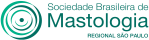 Anotações do dreno: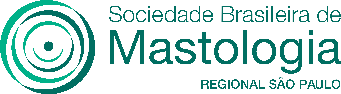 DataHoraVolume (ml)Cor